Graphing Piecewise FunctionsGraph each piecewise function and label the intercepts. Identify the domain and range. Write the intervals where the function is increasing, decreasing, and/or constant. 1)        Domain: _______________        Range: _______________ increasing: _______________decreasing: _______________    constant: _______________2)        Domain: _______________        Range: _______________ increasing: _______________decreasing: _______________    constant: _______________3)   If  is a continuous function, and  is a discontinuous function. What do you think it means for a graph to be continuous? 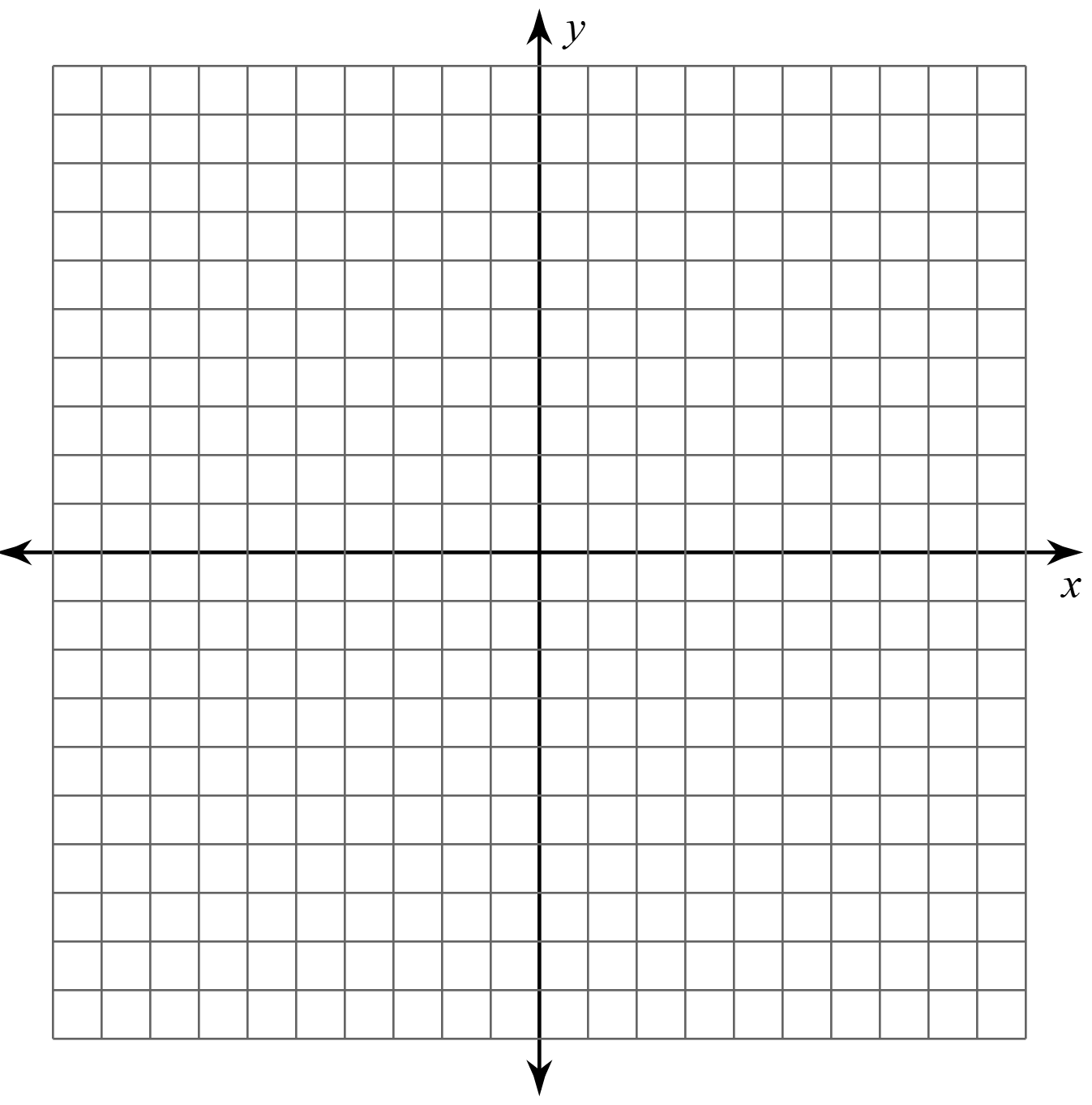 